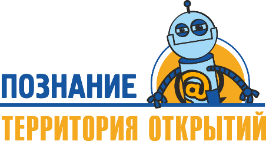 Чек лист готовности школы к дистанционному обучениюСодержание работыОтметкаНормативное обеспечениеОформить приказ о переходе на ДО, распределении обязанностейНаписать на сайте о переходе на ДОПодготовить бланк заявления о выборе ДОПереслать родителям и  собрать заполненные заявления о переходе на ДООрганизация (модель, платформа, расписание, координация)Определить модель дистанционного обученияПродумать индивидуальную модель дистанционного обучения для детей с ОВЗ, из семей, где нет компьютера, интернета и др.)Выбрать платформу и сервисы для дистанционного обученияОпределить единую точку входа (на сайте, странице класса на сайте, в электронном дневнике и др.)Определить расписание занятий, времени начала и завершения уроков, перечень уроков по днямДовести  до сведения педагогов модель дистанционного обучения в школе, в том числе учитывающую индивидуальные потребности (онлайн педсовет)Довести  до сведения родителей модель дистанционного обучения в школе (онлайн родительское собрание)Уточнить, все ли семьи готовы к дистанционному обучению ребенка (анкета о наличии компьютера, планшета, выход в сеть Интернет)Техническое и информационное сопровождениеПодготовить одним файлом ссылки на ресурсы и необходимые логины и паролиОборудовать рабочие места педагогов (компьютер, наушники, микрофон, лист сос ссылками и паролями, список телефонов детей и др.)Если необходимо педагогам передать домой компьютеры, то организовать выдачу по ведомостиЕсли есть возможность выдать кому-то из детей на дом ноутбуки, то организовать выдачу по ведомостиОперативно размещать на сайте, в группах социальных сетей всю необходимую информациюВзаимодействие с детьми, родителями, педагогами, обратная связьОписать единый центр коммуникации (администратор, классный руководитель, учителя-предметники, техническая поддержка)Провести школьные/со ступеням/по параллелям/классам родительские онлайн собранияОбеспечить работу телефона/чата/электронной почты технической поддержки и обратной связиПроверять лист обратной связи и оперативно отвечать на вопросы участниковМетодическое сопровождениеВыработать методику проведения дистанционных уроковПодготовить инструкции для учителей Как подготовиться к уроку, как провести урок, за что и как ставим оценки, как отметить проведенный урок в документах Подготовить инструкции для детей: как подготовиться к уроку, как проходит урок, как выполнить и отправить на проверку ДЗРазместить инструкции на сайте, распространить по каналам коммуникацииОбучение кадровОбучить педагогов работе с платформой, сервисами (онлайн обучение)Провести практические занятия